         Staj değerlendirme ve başarı belgesi staj sonunda staj yeri yetkilisi tarafından mühür (kaşe) ve imzası ile onaylanmalıdır.          Bu belge kişiye özel bir belge olup, ağzı kapatılmış ve mühürlenmiş bir zarf içerisinde posta veya stajyer aracılığı ile elden staj           sonunda yukarıda verilen adrese (Fakültenin ilgili Bölümüne) ulaştırılmalıdır.                                                             T.C.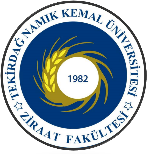 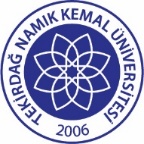 TEKİRDAĞ NAMIK KEMAL ÜNİVERSİTESİ ZİRAAT FAKÜLTESİ       STAJ DEĞERLENDİRME ve BAŞARI BELGESİ (Gizli)                                                             T.C.TEKİRDAĞ NAMIK KEMAL ÜNİVERSİTESİ ZİRAAT FAKÜLTESİ       STAJ DEĞERLENDİRME ve BAŞARI BELGESİ (Gizli)                                                             T.C.TEKİRDAĞ NAMIK KEMAL ÜNİVERSİTESİ ZİRAAT FAKÜLTESİ       STAJ DEĞERLENDİRME ve BAŞARI BELGESİ (Gizli)                                                             T.C.TEKİRDAĞ NAMIK KEMAL ÜNİVERSİTESİ ZİRAAT FAKÜLTESİ       STAJ DEĞERLENDİRME ve BAŞARI BELGESİ (Gizli)                                                             T.C.TEKİRDAĞ NAMIK KEMAL ÜNİVERSİTESİ ZİRAAT FAKÜLTESİ       STAJ DEĞERLENDİRME ve BAŞARI BELGESİ (Gizli)                                                             T.C.TEKİRDAĞ NAMIK KEMAL ÜNİVERSİTESİ ZİRAAT FAKÜLTESİ       STAJ DEĞERLENDİRME ve BAŞARI BELGESİ (Gizli)                                                             T.C.TEKİRDAĞ NAMIK KEMAL ÜNİVERSİTESİ ZİRAAT FAKÜLTESİ       STAJ DEĞERLENDİRME ve BAŞARI BELGESİ (Gizli)                                                             T.C.TEKİRDAĞ NAMIK KEMAL ÜNİVERSİTESİ ZİRAAT FAKÜLTESİ       STAJ DEĞERLENDİRME ve BAŞARI BELGESİ (Gizli)                                                             T.C.TEKİRDAĞ NAMIK KEMAL ÜNİVERSİTESİ ZİRAAT FAKÜLTESİ       STAJ DEĞERLENDİRME ve BAŞARI BELGESİ (Gizli)                                                             T.C.TEKİRDAĞ NAMIK KEMAL ÜNİVERSİTESİ ZİRAAT FAKÜLTESİ       STAJ DEĞERLENDİRME ve BAŞARI BELGESİ (Gizli)                                                             T.C.TEKİRDAĞ NAMIK KEMAL ÜNİVERSİTESİ ZİRAAT FAKÜLTESİ       STAJ DEĞERLENDİRME ve BAŞARI BELGESİ (Gizli)STAJER ÖĞRENCİNİN BİLGİLERİSTAJER ÖĞRENCİNİN BİLGİLERİSTAJER ÖĞRENCİNİN BİLGİLERİSTAJER ÖĞRENCİNİN BİLGİLERİSTAJER ÖĞRENCİNİN BİLGİLERİSTAJER ÖĞRENCİNİN BİLGİLERİSTAJER ÖĞRENCİNİN BİLGİLERİSTAJER ÖĞRENCİNİN BİLGİLERİSTAJER ÖĞRENCİNİN BİLGİLERİFOTOĞRAFFOTOĞRAFAdı ve SoyadıFOTOĞRAFFOTOĞRAFT.C. Kimlik NumarasıFOTOĞRAFFOTOĞRAFBölümü FOTOĞRAFFOTOĞRAFÖğrenci NumarasıFOTOĞRAFFOTOĞRAFStaj Süresi (İş günü)FOTOĞRAFFOTOĞRAFİlgili Makama,        Yukarıda bilgileri verilen öğrencimize kuruluşunuzda staj yapma imkânının verilmesinden dolayı teşekkür ederim. Mezunlarımızın daha nitelikli olması için staj çalışmalarına Fakültemiz olarak büyük önem vermekteyiz. Bu nedenle öğrencimizin stajı sırasında yakından izlenerek, ilgili kanunlara, kurallara ve kurumiçi disiplinlere uymaları hususunda özen gösterilmesini ve staj sonunda aşağıdaki sicil bilgilerinin doldurularak kurumumuza iletilmesini arz/rica ederim.                                  …./…./20...       Saygılarımla,                                                                                                              İmza                                                                                                                                                                Dekanlıkİlgili Makama,        Yukarıda bilgileri verilen öğrencimize kuruluşunuzda staj yapma imkânının verilmesinden dolayı teşekkür ederim. Mezunlarımızın daha nitelikli olması için staj çalışmalarına Fakültemiz olarak büyük önem vermekteyiz. Bu nedenle öğrencimizin stajı sırasında yakından izlenerek, ilgili kanunlara, kurallara ve kurumiçi disiplinlere uymaları hususunda özen gösterilmesini ve staj sonunda aşağıdaki sicil bilgilerinin doldurularak kurumumuza iletilmesini arz/rica ederim.                                  …./…./20...       Saygılarımla,                                                                                                              İmza                                                                                                                                                                Dekanlıkİlgili Makama,        Yukarıda bilgileri verilen öğrencimize kuruluşunuzda staj yapma imkânının verilmesinden dolayı teşekkür ederim. Mezunlarımızın daha nitelikli olması için staj çalışmalarına Fakültemiz olarak büyük önem vermekteyiz. Bu nedenle öğrencimizin stajı sırasında yakından izlenerek, ilgili kanunlara, kurallara ve kurumiçi disiplinlere uymaları hususunda özen gösterilmesini ve staj sonunda aşağıdaki sicil bilgilerinin doldurularak kurumumuza iletilmesini arz/rica ederim.                                  …./…./20...       Saygılarımla,                                                                                                              İmza                                                                                                                                                                Dekanlıkİlgili Makama,        Yukarıda bilgileri verilen öğrencimize kuruluşunuzda staj yapma imkânının verilmesinden dolayı teşekkür ederim. Mezunlarımızın daha nitelikli olması için staj çalışmalarına Fakültemiz olarak büyük önem vermekteyiz. Bu nedenle öğrencimizin stajı sırasında yakından izlenerek, ilgili kanunlara, kurallara ve kurumiçi disiplinlere uymaları hususunda özen gösterilmesini ve staj sonunda aşağıdaki sicil bilgilerinin doldurularak kurumumuza iletilmesini arz/rica ederim.                                  …./…./20...       Saygılarımla,                                                                                                              İmza                                                                                                                                                                Dekanlıkİlgili Makama,        Yukarıda bilgileri verilen öğrencimize kuruluşunuzda staj yapma imkânının verilmesinden dolayı teşekkür ederim. Mezunlarımızın daha nitelikli olması için staj çalışmalarına Fakültemiz olarak büyük önem vermekteyiz. Bu nedenle öğrencimizin stajı sırasında yakından izlenerek, ilgili kanunlara, kurallara ve kurumiçi disiplinlere uymaları hususunda özen gösterilmesini ve staj sonunda aşağıdaki sicil bilgilerinin doldurularak kurumumuza iletilmesini arz/rica ederim.                                  …./…./20...       Saygılarımla,                                                                                                              İmza                                                                                                                                                                Dekanlıkİlgili Makama,        Yukarıda bilgileri verilen öğrencimize kuruluşunuzda staj yapma imkânının verilmesinden dolayı teşekkür ederim. Mezunlarımızın daha nitelikli olması için staj çalışmalarına Fakültemiz olarak büyük önem vermekteyiz. Bu nedenle öğrencimizin stajı sırasında yakından izlenerek, ilgili kanunlara, kurallara ve kurumiçi disiplinlere uymaları hususunda özen gösterilmesini ve staj sonunda aşağıdaki sicil bilgilerinin doldurularak kurumumuza iletilmesini arz/rica ederim.                                  …./…./20...       Saygılarımla,                                                                                                              İmza                                                                                                                                                                Dekanlıkİlgili Makama,        Yukarıda bilgileri verilen öğrencimize kuruluşunuzda staj yapma imkânının verilmesinden dolayı teşekkür ederim. Mezunlarımızın daha nitelikli olması için staj çalışmalarına Fakültemiz olarak büyük önem vermekteyiz. Bu nedenle öğrencimizin stajı sırasında yakından izlenerek, ilgili kanunlara, kurallara ve kurumiçi disiplinlere uymaları hususunda özen gösterilmesini ve staj sonunda aşağıdaki sicil bilgilerinin doldurularak kurumumuza iletilmesini arz/rica ederim.                                  …./…./20...       Saygılarımla,                                                                                                              İmza                                                                                                                                                                Dekanlıkİlgili Makama,        Yukarıda bilgileri verilen öğrencimize kuruluşunuzda staj yapma imkânının verilmesinden dolayı teşekkür ederim. Mezunlarımızın daha nitelikli olması için staj çalışmalarına Fakültemiz olarak büyük önem vermekteyiz. Bu nedenle öğrencimizin stajı sırasında yakından izlenerek, ilgili kanunlara, kurallara ve kurumiçi disiplinlere uymaları hususunda özen gösterilmesini ve staj sonunda aşağıdaki sicil bilgilerinin doldurularak kurumumuza iletilmesini arz/rica ederim.                                  …./…./20...       Saygılarımla,                                                                                                              İmza                                                                                                                                                                Dekanlıkİlgili Makama,        Yukarıda bilgileri verilen öğrencimize kuruluşunuzda staj yapma imkânının verilmesinden dolayı teşekkür ederim. Mezunlarımızın daha nitelikli olması için staj çalışmalarına Fakültemiz olarak büyük önem vermekteyiz. Bu nedenle öğrencimizin stajı sırasında yakından izlenerek, ilgili kanunlara, kurallara ve kurumiçi disiplinlere uymaları hususunda özen gösterilmesini ve staj sonunda aşağıdaki sicil bilgilerinin doldurularak kurumumuza iletilmesini arz/rica ederim.                                  …./…./20...       Saygılarımla,                                                                                                              İmza                                                                                                                                                                Dekanlıkİlgili Makama,        Yukarıda bilgileri verilen öğrencimize kuruluşunuzda staj yapma imkânının verilmesinden dolayı teşekkür ederim. Mezunlarımızın daha nitelikli olması için staj çalışmalarına Fakültemiz olarak büyük önem vermekteyiz. Bu nedenle öğrencimizin stajı sırasında yakından izlenerek, ilgili kanunlara, kurallara ve kurumiçi disiplinlere uymaları hususunda özen gösterilmesini ve staj sonunda aşağıdaki sicil bilgilerinin doldurularak kurumumuza iletilmesini arz/rica ederim.                                  …./…./20...       Saygılarımla,                                                                                                              İmza                                                                                                                                                                Dekanlıkİlgili Makama,        Yukarıda bilgileri verilen öğrencimize kuruluşunuzda staj yapma imkânının verilmesinden dolayı teşekkür ederim. Mezunlarımızın daha nitelikli olması için staj çalışmalarına Fakültemiz olarak büyük önem vermekteyiz. Bu nedenle öğrencimizin stajı sırasında yakından izlenerek, ilgili kanunlara, kurallara ve kurumiçi disiplinlere uymaları hususunda özen gösterilmesini ve staj sonunda aşağıdaki sicil bilgilerinin doldurularak kurumumuza iletilmesini arz/rica ederim.                                  …./…./20...       Saygılarımla,                                                                                                              İmza                                                                                                                                                                DekanlıkSTAJ YAPILAN KURULUŞ TARAFINDAN DOLDURULACAKTIRSTAJ YAPILAN KURULUŞ TARAFINDAN DOLDURULACAKTIRSTAJ YAPILAN KURULUŞ TARAFINDAN DOLDURULACAKTIRSTAJ YAPILAN KURULUŞ TARAFINDAN DOLDURULACAKTIRSTAJ YAPILAN KURULUŞ TARAFINDAN DOLDURULACAKTIRSTAJ YAPILAN KURULUŞ TARAFINDAN DOLDURULACAKTIRSTAJ YAPILAN KURULUŞ TARAFINDAN DOLDURULACAKTIRSTAJ YAPILAN KURULUŞ TARAFINDAN DOLDURULACAKTIRSTAJ YAPILAN KURULUŞ TARAFINDAN DOLDURULACAKTIRSTAJ YAPILAN KURULUŞ TARAFINDAN DOLDURULACAKTIRSTAJ YAPILAN KURULUŞ TARAFINDAN DOLDURULACAKTIRÖğrencinin devam, çalışkanlık, ilgi ve öğrenme isteği, ekip çalışmasına uyumu, işyeri disiplinine uyumu gibi kriterleri dikkate alarak öğrencinin stajını değerlendirip, uygun kutucuğu işaretleyiniz.Öğrencinin devam, çalışkanlık, ilgi ve öğrenme isteği, ekip çalışmasına uyumu, işyeri disiplinine uyumu gibi kriterleri dikkate alarak öğrencinin stajını değerlendirip, uygun kutucuğu işaretleyiniz.Öğrencinin devam, çalışkanlık, ilgi ve öğrenme isteği, ekip çalışmasına uyumu, işyeri disiplinine uyumu gibi kriterleri dikkate alarak öğrencinin stajını değerlendirip, uygun kutucuğu işaretleyiniz.Öğrencinin devam, çalışkanlık, ilgi ve öğrenme isteği, ekip çalışmasına uyumu, işyeri disiplinine uyumu gibi kriterleri dikkate alarak öğrencinin stajını değerlendirip, uygun kutucuğu işaretleyiniz.DEĞERLENDİRMEDEĞERLENDİRMEDEĞERLENDİRMEDEĞERLENDİRMEDEĞERLENDİRMEDEĞERLENDİRMEDEĞERLENDİRMEÖğrencinin devam, çalışkanlık, ilgi ve öğrenme isteği, ekip çalışmasına uyumu, işyeri disiplinine uyumu gibi kriterleri dikkate alarak öğrencinin stajını değerlendirip, uygun kutucuğu işaretleyiniz.Öğrencinin devam, çalışkanlık, ilgi ve öğrenme isteği, ekip çalışmasına uyumu, işyeri disiplinine uyumu gibi kriterleri dikkate alarak öğrencinin stajını değerlendirip, uygun kutucuğu işaretleyiniz.Öğrencinin devam, çalışkanlık, ilgi ve öğrenme isteği, ekip çalışmasına uyumu, işyeri disiplinine uyumu gibi kriterleri dikkate alarak öğrencinin stajını değerlendirip, uygun kutucuğu işaretleyiniz.Öğrencinin devam, çalışkanlık, ilgi ve öğrenme isteği, ekip çalışmasına uyumu, işyeri disiplinine uyumu gibi kriterleri dikkate alarak öğrencinin stajını değerlendirip, uygun kutucuğu işaretleyiniz.Çok İyiİyiİyiİyiOrtaOrtaYetersiz*STAJ BAŞARI DURUMUSTAJ BAŞARI DURUMUSTAJ BAŞARI DURUMUSTAJ BAŞARI DURUMU□□□□□□□*Değerlendirme Yetersiz ise gerekçesi (arka sayfaya devam edilebilir);*Değerlendirme Yetersiz ise gerekçesi (arka sayfaya devam edilebilir);*Değerlendirme Yetersiz ise gerekçesi (arka sayfaya devam edilebilir);*Değerlendirme Yetersiz ise gerekçesi (arka sayfaya devam edilebilir);*Değerlendirme Yetersiz ise gerekçesi (arka sayfaya devam edilebilir);*Değerlendirme Yetersiz ise gerekçesi (arka sayfaya devam edilebilir);*Değerlendirme Yetersiz ise gerekçesi (arka sayfaya devam edilebilir);*Değerlendirme Yetersiz ise gerekçesi (arka sayfaya devam edilebilir);*Değerlendirme Yetersiz ise gerekçesi (arka sayfaya devam edilebilir);*Değerlendirme Yetersiz ise gerekçesi (arka sayfaya devam edilebilir);*Değerlendirme Yetersiz ise gerekçesi (arka sayfaya devam edilebilir);Lütfen ekte verilen STAJER ANKETİNİ doldurunuz. İlginiz için teşekkür ederiz.Lütfen ekte verilen STAJER ANKETİNİ doldurunuz. İlginiz için teşekkür ederiz.Lütfen ekte verilen STAJER ANKETİNİ doldurunuz. İlginiz için teşekkür ederiz.Lütfen ekte verilen STAJER ANKETİNİ doldurunuz. İlginiz için teşekkür ederiz.Lütfen ekte verilen STAJER ANKETİNİ doldurunuz. İlginiz için teşekkür ederiz.Lütfen ekte verilen STAJER ANKETİNİ doldurunuz. İlginiz için teşekkür ederiz.Lütfen ekte verilen STAJER ANKETİNİ doldurunuz. İlginiz için teşekkür ederiz.Lütfen ekte verilen STAJER ANKETİNİ doldurunuz. İlginiz için teşekkür ederiz.Lütfen ekte verilen STAJER ANKETİNİ doldurunuz. İlginiz için teşekkür ederiz.Lütfen ekte verilen STAJER ANKETİNİ doldurunuz. İlginiz için teşekkür ederiz.Lütfen ekte verilen STAJER ANKETİNİ doldurunuz. İlginiz için teşekkür ederiz.Staj Yeri BilgileriStaj Yeri BilgileriStaj Yeri BilgileriStaj Yeri BilgileriStaj Yeri BilgileriStaj Yeri BilgileriStaj Yeri BilgileriStaj Yeri BilgileriStaj Yeri BilgileriStaj Yeri BilgileriStaj Yeri BilgileriStaj yapılan KuruluşStaj yapılan KuruluşStaj yapılan KuruluşAdresAdresAdresStaj Başlama ve Bitiş tarihiStaj Başlama ve Bitiş tarihiStaj Başlama ve Bitiş tarihiYapılan Stajın Süresi: ...... İş günüYapılan Stajın Süresi: ...... İş günüYapılan Stajın Süresi: ...... İş günüYapılan Stajın Süresi: ...... İş günüStaj Yeri YetkilisiStaj Yeri YetkilisiStaj Yeri YetkilisiStaj Yeri YetkilisiStaj Yeri YetkilisiStaj Yeri YetkilisiStaj Yeri Yetkilisi…./…./20…Mühür (Kaşe) / İmzaStaj yeri yetkilisi…./…./20…Mühür (Kaşe) / İmzaStaj yeri yetkilisi…./…./20…Mühür (Kaşe) / İmzaStaj yeri yetkilisi…./…./20…Mühür (Kaşe) / İmzaStaj yeri yetkilisiAdı ve SoyadıAdı ve SoyadıAdı ve Soyadı…./…./20…Mühür (Kaşe) / İmzaStaj yeri yetkilisi…./…./20…Mühür (Kaşe) / İmzaStaj yeri yetkilisi…./…./20…Mühür (Kaşe) / İmzaStaj yeri yetkilisi…./…./20…Mühür (Kaşe) / İmzaStaj yeri yetkilisiGöreviGöreviGörevi…./…./20…Mühür (Kaşe) / İmzaStaj yeri yetkilisi…./…./20…Mühür (Kaşe) / İmzaStaj yeri yetkilisi…./…./20…Mühür (Kaşe) / İmzaStaj yeri yetkilisi…./…./20…Mühür (Kaşe) / İmzaStaj yeri yetkilisiTelefonTelefonTelefon…./…./20…Mühür (Kaşe) / İmzaStaj yeri yetkilisi…./…./20…Mühür (Kaşe) / İmzaStaj yeri yetkilisi…./…./20…Mühür (Kaşe) / İmzaStaj yeri yetkilisi…./…./20…Mühür (Kaşe) / İmzaStaj yeri yetkilisiFaksFaksFaks…./…./20…Mühür (Kaşe) / İmzaStaj yeri yetkilisi…./…./20…Mühür (Kaşe) / İmzaStaj yeri yetkilisi…./…./20…Mühür (Kaşe) / İmzaStaj yeri yetkilisi…./…./20…Mühür (Kaşe) / İmzaStaj yeri yetkilisiFAKÜLTENİN İLGİLİ BÖLÜMÜ TARAFINDAN DOLDURULACAKTIRFAKÜLTENİN İLGİLİ BÖLÜMÜ TARAFINDAN DOLDURULACAKTIRFAKÜLTENİN İLGİLİ BÖLÜMÜ TARAFINDAN DOLDURULACAKTIRFAKÜLTENİN İLGİLİ BÖLÜMÜ TARAFINDAN DOLDURULACAKTIRFAKÜLTENİN İLGİLİ BÖLÜMÜ TARAFINDAN DOLDURULACAKTIRFAKÜLTENİN İLGİLİ BÖLÜMÜ TARAFINDAN DOLDURULACAKTIRFAKÜLTENİN İLGİLİ BÖLÜMÜ TARAFINDAN DOLDURULACAKTIRFAKÜLTENİN İLGİLİ BÖLÜMÜ TARAFINDAN DOLDURULACAKTIRFAKÜLTENİN İLGİLİ BÖLÜMÜ TARAFINDAN DOLDURULACAKTIRFAKÜLTENİN İLGİLİ BÖLÜMÜ TARAFINDAN DOLDURULACAKTIRFAKÜLTENİN İLGİLİ BÖLÜMÜ TARAFINDAN DOLDURULACAKTIRStaj Onay Durumu (Bölüm Staj Komisyonu tarafından doldurulacaktır)Staj Onay Durumu (Bölüm Staj Komisyonu tarafından doldurulacaktır)Staj Onay Durumu (Bölüm Staj Komisyonu tarafından doldurulacaktır)Staj Onay Durumu (Bölüm Staj Komisyonu tarafından doldurulacaktır)Staj Onay Durumu (Bölüm Staj Komisyonu tarafından doldurulacaktır)Staj Onay Durumu (Bölüm Staj Komisyonu tarafından doldurulacaktır)Staj Onay Durumu (Bölüm Staj Komisyonu tarafından doldurulacaktır)Staj Onay Durumu (Bölüm Staj Komisyonu tarafından doldurulacaktır)Staj Onay Durumu (Bölüm Staj Komisyonu tarafından doldurulacaktır)Staj Onay Durumu (Bölüm Staj Komisyonu tarafından doldurulacaktır)Staj Onay Durumu (Bölüm Staj Komisyonu tarafından doldurulacaktır)REDÖğrencinin …...günlük stajının tamamı kabul edilmemiştir.Öğrencinin …...günlük stajının tamamı kabul edilmemiştir.Öğrencinin …...günlük stajının tamamı kabul edilmemiştir.Öğrencinin …...günlük stajının tamamı kabul edilmemiştir.Öğrencinin …...günlük stajının tamamı kabul edilmemiştir.Öğrencinin …...günlük stajının tamamı kabul edilmemiştir.Öğrencinin …...günlük stajının tamamı kabul edilmemiştir.Öğrencinin …...günlük stajının tamamı kabul edilmemiştir.Öğrencinin …...günlük stajının tamamı kabul edilmemiştir.Öğrencinin …...günlük stajının tamamı kabul edilmemiştir.KABULÖğrencinin …...günlük stajının tamamı kabul edilmiştir.Öğrencinin …...günlük stajının tamamı kabul edilmiştir.Öğrencinin …...günlük stajının tamamı kabul edilmiştir.Öğrencinin …...günlük stajının tamamı kabul edilmiştir.Öğrencinin …...günlük stajının tamamı kabul edilmiştir.Öğrencinin …...günlük stajının tamamı kabul edilmiştir.Öğrencinin …...günlük stajının tamamı kabul edilmiştir.Öğrencinin …...günlük stajının tamamı kabul edilmiştir.Öğrencinin …...günlük stajının tamamı kabul edilmiştir.Öğrencinin …...günlük stajının tamamı kabul edilmiştir.STAJ SINAVI SONUCUBAŞARILI          □                                BAŞARISIZ   □BAŞARILI          □                                BAŞARISIZ   □BAŞARILI          □                                BAŞARISIZ   □BAŞARILI          □                                BAŞARISIZ   □BAŞARILI          □                                BAŞARISIZ   □BAŞARILI          □                                BAŞARISIZ   □BAŞARILI          □                                BAŞARISIZ   □BAŞARILI          □                                BAŞARISIZ   □BAŞARILI          □                                BAŞARISIZ   □BAŞARILI          □                                BAŞARISIZ   □Bölüm Staj Komisyonu ÜyesiİmzaBölüm Staj Komisyonu ÜyesiİmzaBölüm Staj Komisyonu ÜyesiİmzaBölüm Staj Komisyonu ÜyesiİmzaBölüm Staj Komisyonu ÜyesiİmzaBölüm Staj Komisyonu ÜyesiİmzaBölüm Staj Komisyonu Başkanı                                                  …./…./20..İmzaBölüm Staj Komisyonu Başkanı                                                  …./…./20..İmzaBölüm Staj Komisyonu Başkanı                                                  …./…./20..İmzaBölüm Staj Komisyonu Başkanı                                                  …./…./20..İmzaBölüm Staj Komisyonu Başkanı                                                  …./…./20..İmzaAdres: Tekirdağ Namık Kemal Üniversitesi Ziraat Fakültesi Namık Kemal Mah. Kampus Cad. No:1 59030 T.dağWeb: http//ziraat.nku.edu.tr      Tel: 0 282 250 20 00      Faks: 0 282 250 99 29      e-posta: dekanlik@nku.edu.tr     Adres: Tekirdağ Namık Kemal Üniversitesi Ziraat Fakültesi Namık Kemal Mah. Kampus Cad. No:1 59030 T.dağWeb: http//ziraat.nku.edu.tr      Tel: 0 282 250 20 00      Faks: 0 282 250 99 29      e-posta: dekanlik@nku.edu.tr     Adres: Tekirdağ Namık Kemal Üniversitesi Ziraat Fakültesi Namık Kemal Mah. Kampus Cad. No:1 59030 T.dağWeb: http//ziraat.nku.edu.tr      Tel: 0 282 250 20 00      Faks: 0 282 250 99 29      e-posta: dekanlik@nku.edu.tr     Adres: Tekirdağ Namık Kemal Üniversitesi Ziraat Fakültesi Namık Kemal Mah. Kampus Cad. No:1 59030 T.dağWeb: http//ziraat.nku.edu.tr      Tel: 0 282 250 20 00      Faks: 0 282 250 99 29      e-posta: dekanlik@nku.edu.tr     Adres: Tekirdağ Namık Kemal Üniversitesi Ziraat Fakültesi Namık Kemal Mah. Kampus Cad. No:1 59030 T.dağWeb: http//ziraat.nku.edu.tr      Tel: 0 282 250 20 00      Faks: 0 282 250 99 29      e-posta: dekanlik@nku.edu.tr     Adres: Tekirdağ Namık Kemal Üniversitesi Ziraat Fakültesi Namık Kemal Mah. Kampus Cad. No:1 59030 T.dağWeb: http//ziraat.nku.edu.tr      Tel: 0 282 250 20 00      Faks: 0 282 250 99 29      e-posta: dekanlik@nku.edu.tr     Adres: Tekirdağ Namık Kemal Üniversitesi Ziraat Fakültesi Namık Kemal Mah. Kampus Cad. No:1 59030 T.dağWeb: http//ziraat.nku.edu.tr      Tel: 0 282 250 20 00      Faks: 0 282 250 99 29      e-posta: dekanlik@nku.edu.tr     Adres: Tekirdağ Namık Kemal Üniversitesi Ziraat Fakültesi Namık Kemal Mah. Kampus Cad. No:1 59030 T.dağWeb: http//ziraat.nku.edu.tr      Tel: 0 282 250 20 00      Faks: 0 282 250 99 29      e-posta: dekanlik@nku.edu.tr     Adres: Tekirdağ Namık Kemal Üniversitesi Ziraat Fakültesi Namık Kemal Mah. Kampus Cad. No:1 59030 T.dağWeb: http//ziraat.nku.edu.tr      Tel: 0 282 250 20 00      Faks: 0 282 250 99 29      e-posta: dekanlik@nku.edu.tr     Adres: Tekirdağ Namık Kemal Üniversitesi Ziraat Fakültesi Namık Kemal Mah. Kampus Cad. No:1 59030 T.dağWeb: http//ziraat.nku.edu.tr      Tel: 0 282 250 20 00      Faks: 0 282 250 99 29      e-posta: dekanlik@nku.edu.tr     Adres: Tekirdağ Namık Kemal Üniversitesi Ziraat Fakültesi Namık Kemal Mah. Kampus Cad. No:1 59030 T.dağWeb: http//ziraat.nku.edu.tr      Tel: 0 282 250 20 00      Faks: 0 282 250 99 29      e-posta: dekanlik@nku.edu.tr     